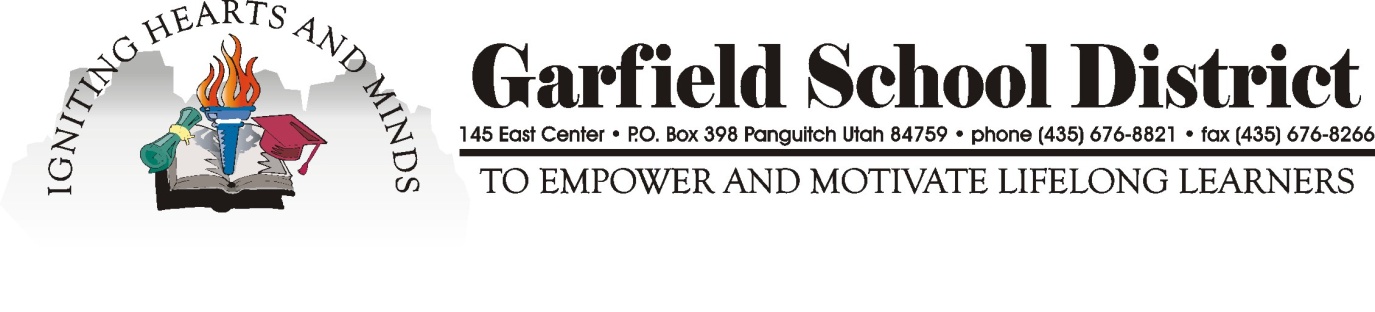 All Schools Para Professional PositionsPOSITION AVAILABLE: 	Garfield County School District are hiring part-time Para Professionals at All Schools.  This position will be up to 20 hours per week with no benefits.SALARY:  	Beginning Para Professional hourly rate according to 2019-2020 Garfield County School District Classified Salary Schedule.QUALIFICATIONS: 			Applicants must have at least a High SchoolDiploma and two years of college education or maycomplete the Para Pro Test. Applicants must be fingerprinted and satisfactorily pass an employment background check.  Applicant must work well with children.APPLICATION: 			Interested individuals should submit a GarfieldCounty School District classified application. Please direct questions to: 	AES Tracy Davis (435-676-8821)	BES Head Teacher Elizabeth Julian (435-335-7322)	BVES Principal Layne LeFevre (435-679-8619)	BVHS Principal Jeff Brinkerhoff (435-679-8835)	EES/EHS Principal Peter Baksis (435-826-4205)	PES Principal Robert Prince (435-676-8847)	PMS/PHS Principal Russ Torgersen (435-676-8805)	Superintendent Tracy Davis (435-676-8821)Online application available: 	www.garfk12.org Applications will be screened and the mostqualified candidates will be granted interviews.DEADLINE: 				Open until filled.   Garfield County School District is an equal opportunity employer.Garfield County School District reserves the right to accept or reject any or all applications.